PC und Tableteinsatz im DeutschunterrichtOrt: 				BRG Wiener Neustadt, Gröhrmühlgasse 27Termin:	12.11.2014, 13.00 Uhr bis 13.11.2014, 13.00 Uhr1. Tag: Mittwoch, 12. November 201413 – 14 h	Eintreffen und Begrüßung
kurze Schulführung14 – 16:00 h	Round Table und Best Practice
Vorstellungsrunde
Jede Schule hat die Möglichkeit, ein Projekt, ein Produkt oder eine Lernsequenz aus dem Deutschunterricht mit Neuen Medien vorzustellen. 
(ca. 5-10 Minuten pro Schule)16 – 17:30 h	 „Der schnelle Klick zum Glück“
Einsatzmöglichkeiten verschiedener eTools auf PC und Tablet 
(Arbeiten mit Texten, Mind Maps und Audio, Game-based-Learning)19:30 - ?	gemeinsames Abendessen und gemütliches Zusammensitzen2. Tag: Donnerstag, 13. November 20149 – 10:15 h	 „Moodle advanced“
Moodle ist mehr als eine Linksammlung: Der Einsatz von Abstimmungen, Foren, Journalen und Videos im Unterricht10:15 – 11:30 h	 „Get movin´“
Drahtlose Projektion (Tablet2Beamer)
Die bewegte Klasse (Flashcards und QR-Codes im Unterricht)11:30 - 12 h	Schlussrunde, Resumee12 h	Mittagessen Ende: ca. 12:30 hLehren und Lernen mit iPads im kompetenorientierten Unterricht in Physik und BiologieOrt: 	B(R)G SchwechatTermin:	20.11.2014, 13.00 Uhr bis 21.11.2014, 13.00 Uhr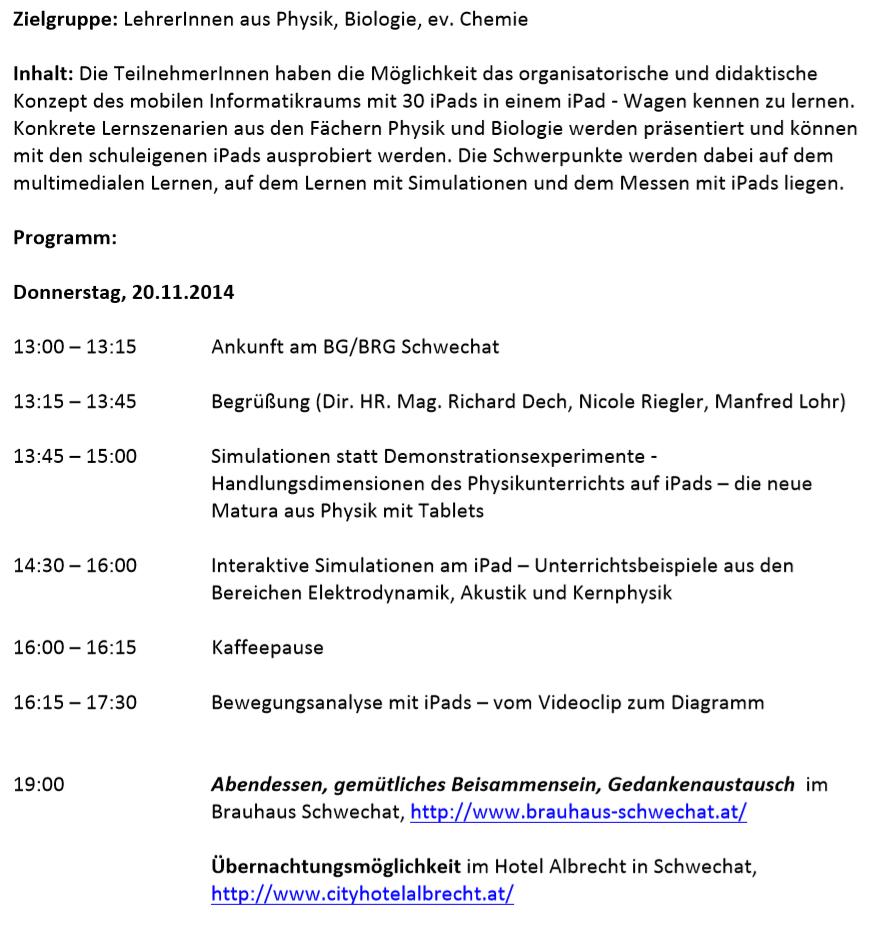 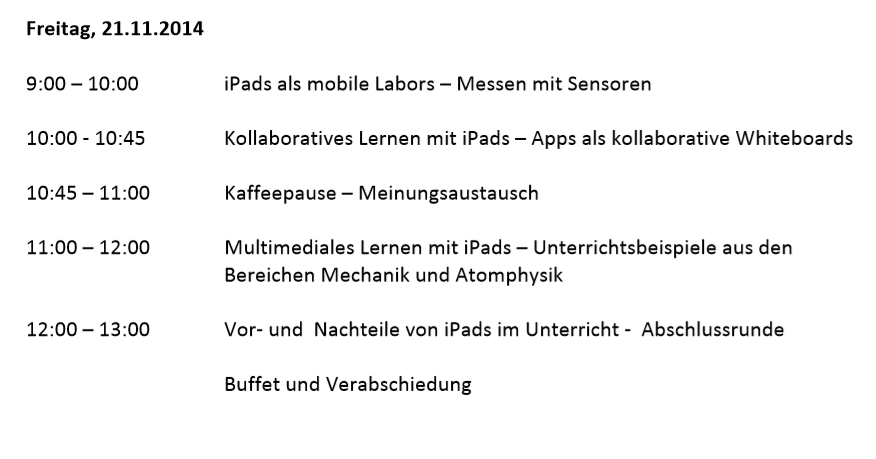 Erstellung prototypischer Aufgaben zu den “Digitalen Kompetenzen” mit Schwerpunkt “mobile Endgeräte”Ort: 	Landgasthof YspertalTermin:	24.11.2014, 13.00 Uhr bis 26.11.2014, 13.00 UhrTagesordnung:Montag, 24.11.201413:00 – 14:30 Uhr: Begrüßung und Vorstellung des Projekts und der Moodle-Kursvorlage15:00 – 18:00 Uhr: Konzeption der Beispiele zu den „Digitalen KompetenzenDienstag, 25.11.201409:00 – 12:00 Uhr: Entwurf der Beispiele13:00 – 18:00 Uhr: Ausarbeitung der BeispieleMittwoch, 26.11.201409:00 – 10:30 Uhr: Präsentation und Diskussion der Beispiele11:00 – 13:00 Uhr: Einarbeitung der Änderungsvorschläge, FinalisierungMobile Teaching im Mathematik- und Informatikunterricht
Beginn:	1.12. 2014 um 13:00 Uhr
Ende: 		3.12.2014 um 13:00 Uhr
Ort: 		BG TelfsMontag, 1. 12. 2014
Vormittag: Anreise
Nachmittag: Themen:
- Technische Voraussetzungen zur Arbeit mit Tablets im Unterricht (Miracast, TeamViewer, usw.)
- Gemeinsame Cloudlösungen für Tablets (Datenaustausch)
    - Informatikunterricht mit Tabletunterstützung

Dienstag, 2. 12. 2014
Vormittag: Themen: 
- GeoGebra und Tablet im Unterrricht
- Bewertungssoftware für Android-Tablets
- Der Taschenrechner am Android-TabletNachmittag: Themen: 
- Nützliche Mathe-Apps 
- Android Apps am Tablet Programmieren (INF)

Mittwoch, 3.12.2014
Vormittag: Themen:
- OneNote im (Mathematik)unterricht
- OfficeMix
- Geogebra5-APP auf Android (falls sie bis Dezember 2014 funktioniert)
Nachmittag: AbreiseSprachen mobil lernen mit Tablet PCsOrt: 	Europagymnasium BaumgartenbergTermin:	7.1.2015, 13.00 Uhr bis 8.1.2015, 13.00 UhrProgramm:Tag 1:13.00 - 13.30	Ankunft in Baumgartenberg am Europagymasium14.00 – 14.30	Begrüßung (Direktor Mag. Ratzenböck, Mag. Hametner, Mag. Küllinger)14.30 - 17.30	Didaktik, UnterrichtsbeispieleKennenlernen der KIDZ  Klasse und unserer KIDZ Zone-----------------------Abendessen im Gasthof zur Traube in Grein/ Donau, Beziehen der Unterkunft!Adresse: Gasthof Barth, Greinburgerstrasse 6, 4360 GreinBesuch des Stadttheaters Grein, gemütlicher Ausklang in der Konditorei Schörgi----------------------Tag 2:9.00 – 10.00	Präsentationen einiger Unterrichtsszenarien zum Thema Tableteinsatz, Präsentation geeigneter Apps zur Benotung/ Leistungsbeurteilung10.00 - 12.00	Workshop: Lernräume schaffen auf dem Tablet, Gelegenheit zur Vernetzung und zum Austausch12.00		Mittagessen13.00		Abreise / offizielles Ende der Veranstaltung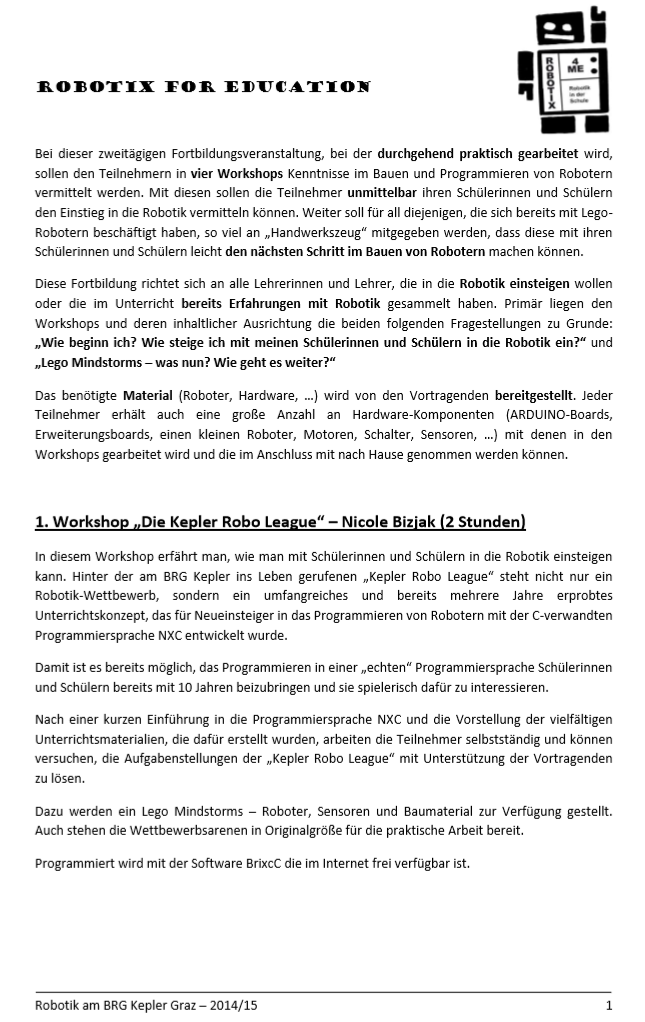 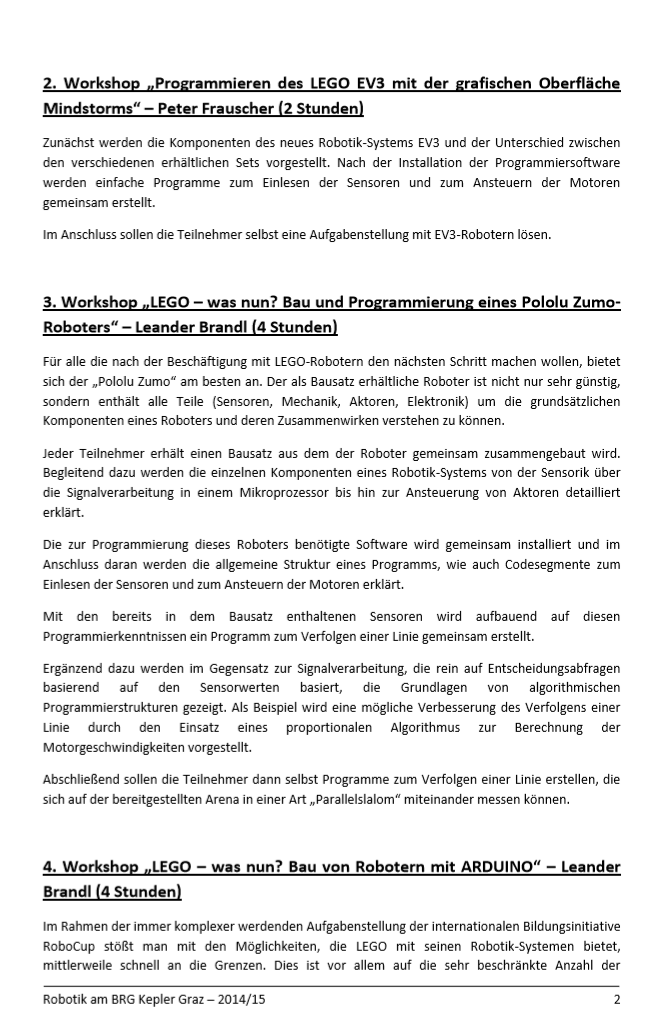 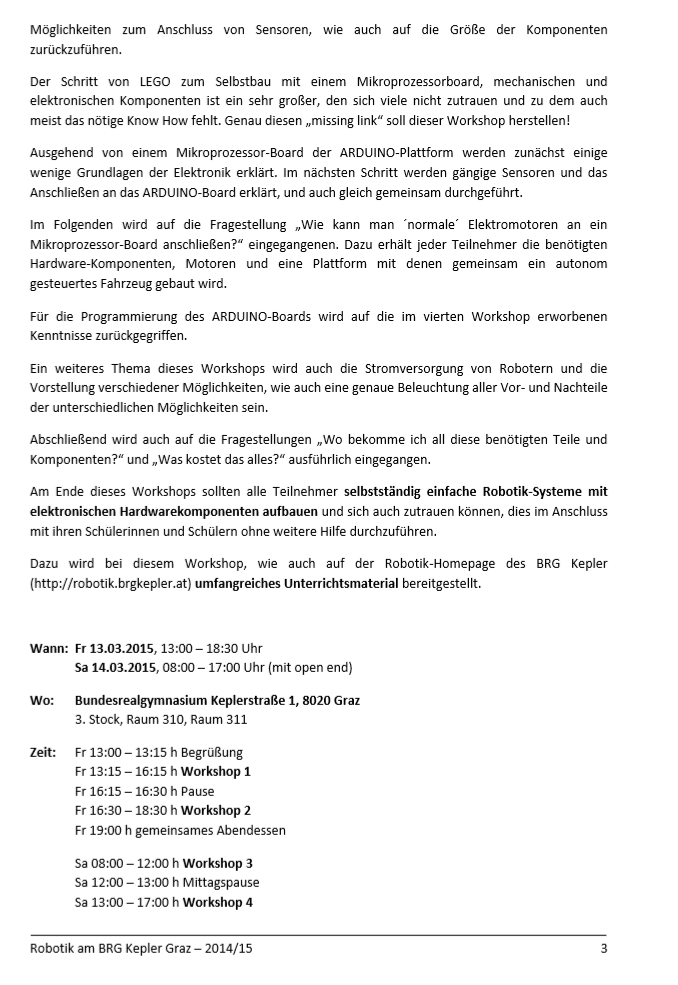 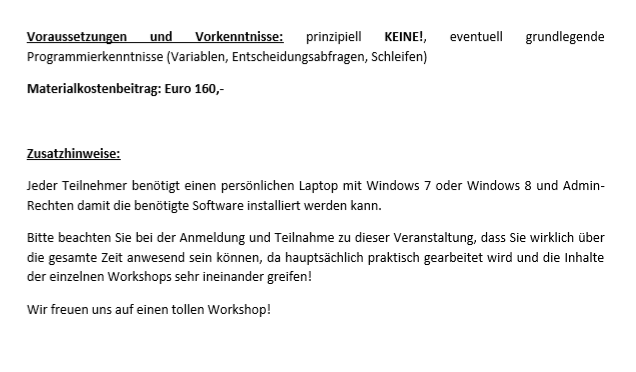 